Кто ходит в гости.., тот поступает мудро!С этими словами согласны учащиеся и педагоги Маганской школы. А визитов на прошлой недели было немало! Кто бы мог подумать, что в Законодательном Собрании Красноярского края нас встретят, горячим чаем, пирогами и сладостями! А мы - то приготовили вопросы, на которые, кажется, нет ответов, а получилось… День выдался солнечным и теплым, депутат по Березовскому округу В.В. Бибикова встретила нас с улыбкой, интересным рассказом о прошлом и настоящем. Ответы на вопросы Владимира Баранова, председателя Совета Дела старшеклассников, об  изменениях в образовании были откровенны и  содержательны, вопросы про семью и детство задавал социальный педагог школы Екатерина Владимировна  Максимова. Валентина Васильевна  рассказала,  как решаются проблемы сельских школ с объединением  классов, а Ксения  Коробцова, ученица 10 класса,  заметила, что таких проблем в нашей школе  нет. Ребята познакомились  с историческими документами о законодательной власти эпохи Петра I. Экскурсию организовал директор школы С.В. Симонов и учителя истории О. Б.Симонова и А.И. Лоншакова. Благодарим за помощь в организации мероприятия помощника депутата Л.С. Зайцеву.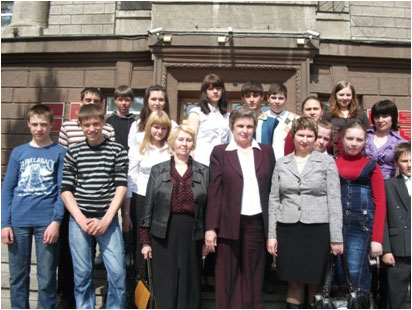 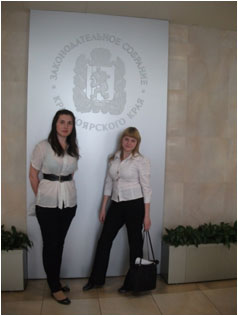 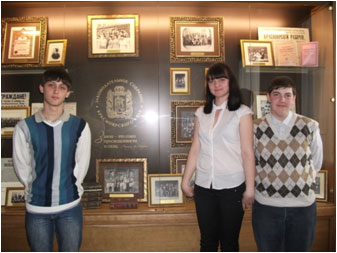 Второй визит состоялся к соседям,  в БСОШ № 5, где С.В. Замарацких и  Г. В. Магдалина, учителя русского языка,  организовали и провели «Лингвистический КВН» для 5 – 6 классов. Символом игры  стала мудрая Сова.29 апреля наш педагог, Наталья Ивановна Остапенко,  гостил в Ермолаевском детском образовательном центре, где проводил мастер – класс для педагогов района  по прикладному  творчеству.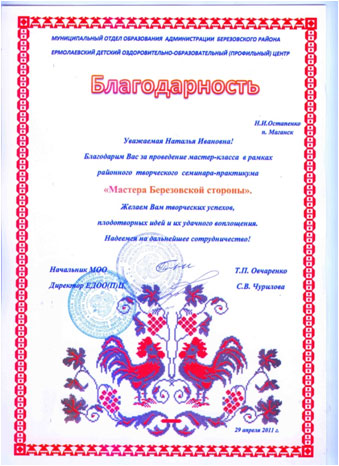 Визит гостей ждем 6 мая,  на ставшую традицией нашей школы и сельсовета  игру «Спецназ Юниор», в этом году игра стала межрайонной, ждем 17 команд разных школ.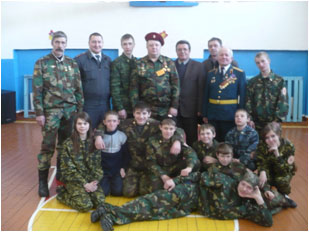 Заместитель директора по УВР    О.Б.Симонова                                 